INDICAÇÃO Nº 4923/2018Sugere ao Poder Executivo Municipal que proceda com operação Tapa Buracos e recuperação da malha asfáltica localizado na Rua Saturnino Rodrigues do nº80 ao nº 204 Bairro Jd. Das Orquídeas, em nosso Município.Excelentíssimo Senhor Prefeito Municipal, Nos termos do Art. 108 do Regimento Interno desta Casa de Leis, dirijo-me a Vossa Excelência que proceda com operação Tapa Buracos localizado na Rua Saturnino Rodrigues do nº80 ao nº 204 Bairro Jd. Das Orquídeas, em nosso Município.Justificativa:Conforme solicitação de munícipes e em visita realizada “in loco”, pôde constatar a via com vários buracos no local, fato este que prejudica as condições de tráfego e potencializa a ocorrência de acidentes, bem como o surgimento de danos nos veículos automotores que por esta via diariamente trafegam.                  Plenário “Dr. Tancredo Neves”, em 01 de Novembro de 2018.FELIPE SANCHES-Vereador -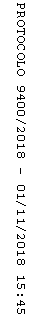 